Werbung 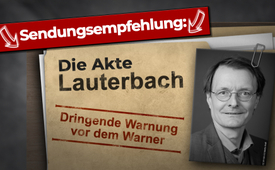 Sendungsempfehlung: Die Akte Karl Lauterbach – Dringende Warnung vor dem Warner!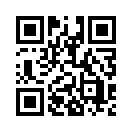 Bleiben Sie dran & verpassen Sie nicht die morgige Sendung am 24.07.2021: Die Akte Karl Lauterbach – Dringende Warnung vor dem Warner!  Mit dem Wissen um die in der Akte Lauterbach aufgezeigten Hintergründe kann sich jeder selbst einen Bild davon machen, was von Karl Lauterbach und seinen Aussagen zu halten ist - sowie von Medien, die diesen Mann zu einer Schlüsselfigur in Corona-Fragen erheben.Kla.TV präsentiert: Die Akte Karl Lauterbach – Dringende Warnung vor dem Warner! 

Beim Suchbegriff „Lauterbach warnt“ zeigt Google ca. 498.000 Meldungen an, bei „Lauterbach fordert“ gar 794.000. In diesem Video folgt eine weitere Warnung: Die dringende Warnung vor Karl Lauterbach und seinen Forderungen! 
Heute kommt Karl Lauterbach unter die Lupe: vom faulsten Abgeordneten, den man nach Empfehlung eines heute prominenten Ministers wegen seiner Bedeutungslosigkeit am besten einfach ignoriert, zum Regierungsberater und Talkshowkönig 2020. 
Karl Lauterbach, der meint, zu allem etwas sagen zu müssen, wird von den Mainstream-Medien trotz seiner widersprüchlichen Aussagen und skandalträchtigen Vergangenheit permanent als Experte präsentiert. Wirkliche Experten mit langjähriger Expertise kommen in den Mainstream-Medien jedoch fast nie zu Wort. Diese Dokumentation über Karl Lauterbach offenbart deshalb auch die zweifelhafte Rolle der Mainstream-Medien in der Corona-Krise.von str/kwQuellen:www.kla.tv/19331Das könnte Sie auch interessieren:#GesundheitMedizin - & Medizin - www.kla.tv/GesundheitMedizin

#Coronavirus - Covid-19 - www.kla.tv/Coronavirus

#KarlLauterbach - www.kla.tv/KarlLauterbach

#Werbung - www.kla.tv/WerbungKla.TV – Die anderen Nachrichten ... frei – unabhängig – unzensiert ...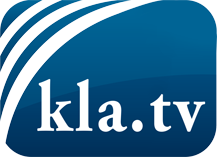 was die Medien nicht verschweigen sollten ...wenig Gehörtes vom Volk, für das Volk ...tägliche News ab 19:45 Uhr auf www.kla.tvDranbleiben lohnt sich!Kostenloses Abonnement mit wöchentlichen News per E-Mail erhalten Sie unter: www.kla.tv/aboSicherheitshinweis:Gegenstimmen werden leider immer weiter zensiert und unterdrückt. Solange wir nicht gemäß den Interessen und Ideologien der Systempresse berichten, müssen wir jederzeit damit rechnen, dass Vorwände gesucht werden, um Kla.TV zu sperren oder zu schaden.Vernetzen Sie sich darum heute noch internetunabhängig!
Klicken Sie hier: www.kla.tv/vernetzungLizenz:    Creative Commons-Lizenz mit Namensnennung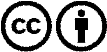 Verbreitung und Wiederaufbereitung ist mit Namensnennung erwünscht! Das Material darf jedoch nicht aus dem Kontext gerissen präsentiert werden. Mit öffentlichen Geldern (GEZ, Serafe, GIS, ...) finanzierte Institutionen ist die Verwendung ohne Rückfrage untersagt. Verstöße können strafrechtlich verfolgt werden.